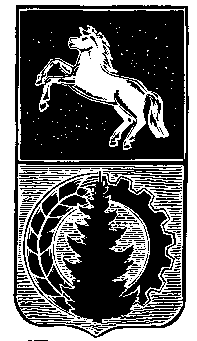 АДМИНИСТРАЦИЯ АСИНОВСКОГО  РАЙОНА                                                ПОСТАНОВЛЕНИЕ 12.05.2020                                                                                                                          № 610г. АсиноО признании утратившим силу постановления администрации Асиновского района от 16.12.2009 № 2986 «Об утверждении порядка финансирования разработки схем зонирования территорий для размещения садоводческих, огороднических и дачных некоммерческих объединений граждан»В соответствии со статьей 48 Федерального закона от 6 октября 2003 года № 103-ФЗ «Об общих принципов организации местного самоуправления в Российской Федерации»ПОСТАНОВЛЯЮ:Признать утратившим силу постановление администрации Асиновского района от 16.12.2009 № 2986 «Об утверждении порядка финансирования разработки схем зонирования территорий для размещения садоводческих, огороднических и дачных некоммерческих объединений граждан».Настоящее постановление вступает в силу с даты официального опубликования.Настоящее постановление подлежит  официальному опубликованию в средствах  массовой информации и размещению на официальном сайте муниципального образования «Асиновский район»  www.asino.ru.Глава Асиновского района                                                                        Н.А. ДанильчукЛИСТ СОГЛАСОВАНИЯ О признании утратившим силу постановления администрации Асиновского района от 16.12.2009 № 2986 «Об утверждении порядка финансирования разработки схем зонирования территорий для размещения садоводческих, огороднических и дачных некоммерческих объединений граждан»Постановление подготовлено Ивасенко Е.В.Ф.И.О.должностьВизаДата поступления на согласованиеДата согласованияПримечаниеЗаместитель Главы администрации Асиновского района по экономике и финансамТ.В. СухНачальник юридического отдела администрации Асиновского района – Е.Б. Каратун